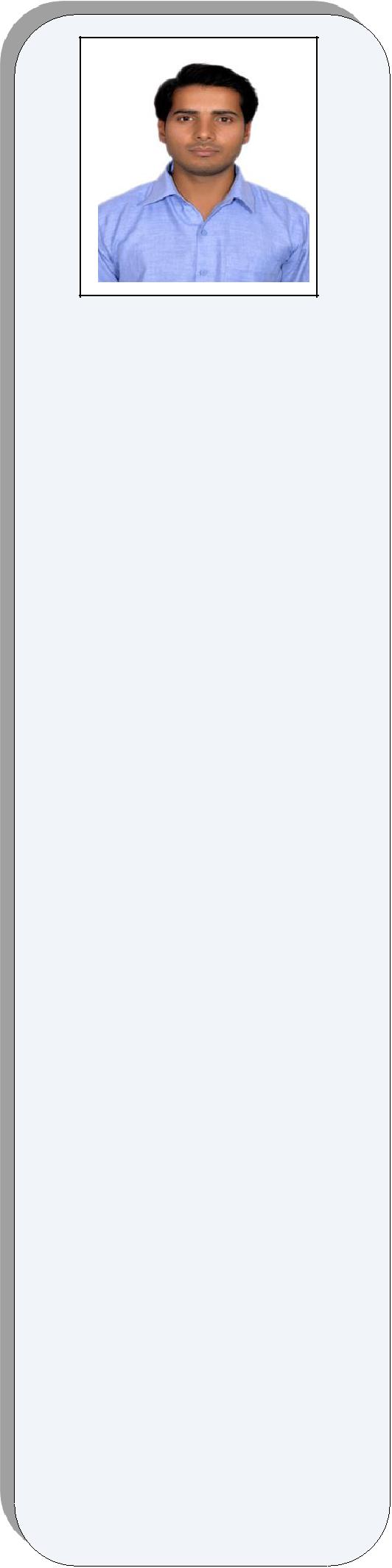 Rajat B.Tech. (Mechanical Engineering)Personal DataDate of Birth: 20 Aug 1995Nationality: IndianHobbiesPlaying cricketTravellingLanguages knownEnglishHindiCURRICULUM VITAE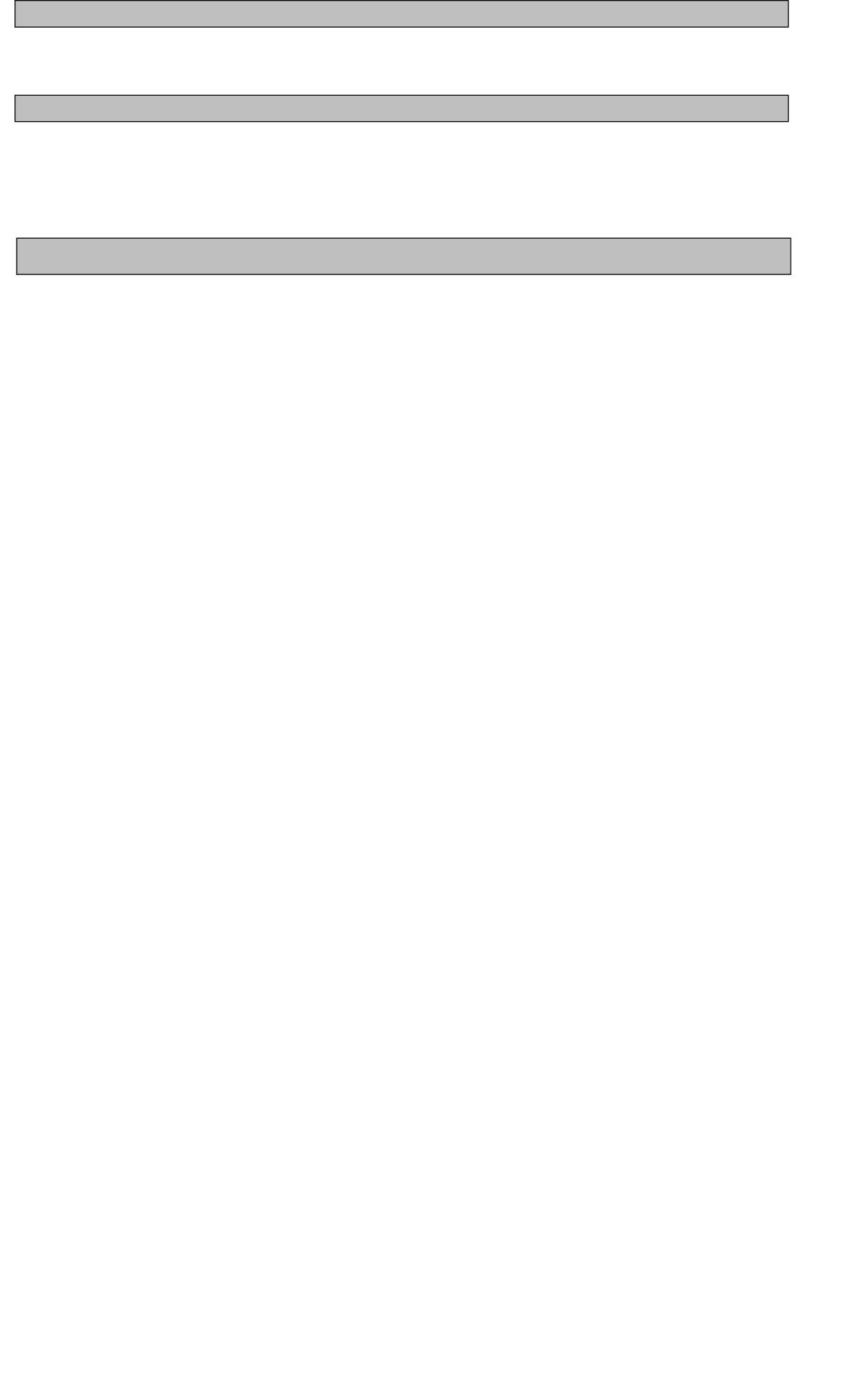 Email: rajat.391796@2freemail.comCareer ObjectiveLooking for a challenging career opportunity with a global leader in SWRO desalination, water and wastewater treatment sector.Academic QualificationB.Tech-Mechanical Eng. (2014-2018) completed with First Class (64%) from Bharat Institute of Technology under Abdul Kalam Technical University, Uttar Pradesh, India.XIIth (2014) completed from Rambachan Vidya Sthali Inter College, UP Board.Xth (2011) completed From Jawahar Navodaya Vidhalaya, CBSE.Work Experience and Key SkillsEmployer: Worked for Sumitomo Mitsui Construction Co. (SMCC) under the payroll of Anant Udyog, Faridabad, IndiaDuration: January 2018-March 2019 (14 months)Domain: Water/Desalination RO/Wastewater EPC/DBOMPast Experience: Purchase and Procurement Engineer, Project Management and Site Engineer for RO EPC, STP EPC, ETP at Neemrana, Japanese Investment Park.Key SkillsProcurement and Material PurchaseBOQ, Vendor Qualification & Registration, RfQ, Vendor negotiations-Commercial T&C, Contract negotiation-Payment Terms negotiations, Factory Visit, QA/QC inspection, Purchase Database, Material Engineering, Supply & Logistics Coordination.Experience on Procurement of High Pressure Pumps, Super Duplex Steel Piping, Fittings, DAF System, UF Membranes, UF Housings/Pressure Vessels, Control Systems, SWRO Membranes (DOW, Torray, and Hydranautics etc.), and dealing with fabricators, mechanical structures suppliers and Ready-mix suppliers.Super Duplex, Fitting, Valves, ERI, Cartridge Filters, ORP Meters, PLC/SCADA system, Chemicals for SWRO such as Coagulants and Flocculants etc.Project ManagementExperienced on reading & understanding Engineering Drawings, Project Schedule, Planning, Cost Control, Variations, Manpower Management, Scheduling, Client Coordination, dealing with Authority and approvals.Acted as Project Management Consultant (PMC) for Sumitomo Mitsui Construction Co.(SMCC) for Utility’s EPC projectsDealing with Subcontractors, vendors, suppliers, fabricators etc.Dealing with snag list items at Site to complete the job.Site EngineerExperienced on project execution of RO Plant, Wastewater Treatment Plant, and Sewerage Treatment Plant.Dealing with site staff, team work, and project schedules and monitoring the progress as per work, revising the schedule.Training for O&M to client’s personalPreparing O&M ManualsPreparing Method statements and SOPs.Testing and Commissioning of Plant.Project Hand over to client.Work Experiences and Key Projects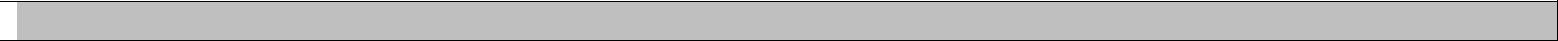 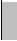 Daikin India-10MLD STP and 5MLD Reverse Osmosis (RO) Plant10MLD -Sewerage Treatment Plant (S.T.P.) based on MBR and a 5MLD-RO Plant installed at Daikin plant.Worked as a Site Engineer for Sumitiomo Mitsui Construction Co. (SMCC) (main EPC contractor) on the payroll of Anant Udyog.Additional duty as Project Management Consultant (PMC) for TAKENAKA India.Complete responsibility of Project execution at site including Purchase and Procurement of Goods, mechanical items, pumps and pipes and fittings etc.Guided workers according to drawing and handled quality management and time management during installation to achieve good quality under before deadline.Handled Commissioning process and hand over of S.T.P to client.Daido India-2MLD RO and 3MLD ETP3MLD-Effluent Treatment Plant (E.T.P) based on MBBR and a 2MLD RO Plant installed at Daido India.Worked as a Site Engineer for Sumitiomo Mitsui Construction Co. (SMCC) (main EPC contractor) on the payroll of Anant Udyog.Complete responsibility of Project execution at site including Purchase and Procurement of Goods, mechanical items, pumps and pipes and fittings etc.Guided workers according to drawing and handled quality management and time management during installation to achieve good quality under before deadline.Handled Commissioning process and hand over of E.T.P and RO Plant to client.KEIHIN INDIA-3MLD RO Plant and 700KLD STP3MLD RO Plant and 700KLD S.T.P (MBR) Installed in Keihin India.Worked as a Site Engineer for Sumitiomo Mitsui Construction Co. (SMCC) (main EPC contractor) on the payroll of Anant Udyog.Complete responsibility of Project execution at site including Purchase and Procurement of Goods, mechanical items, pumps and pipes and fittings etc.Guided workers according to drawing and handled quality management and time management during installation to achieve good quality under before deadline.Y-TEC INDIA-10MLD RO Plant and 500KLD STP10MLD RO Plant and 500KLD S.T.P (MBBR) Installed in Y-TEC India (Neemrana).Worked as a Site Engineer for Sumitiomo Mitsui Construction Co. (SMCC) (main EPC contractor) on the payroll of Anant Udyog.Guided workers according to drawing and handled quality management and time management during installation to achieve good quality under before deadline.Complete responsibility of Project execution at site including Purchase and Procurement of Goods, mechanical items, pumps and pipes and fittings etc.Handled Commissioning process and hand over of RO Plant and S.T.P to client.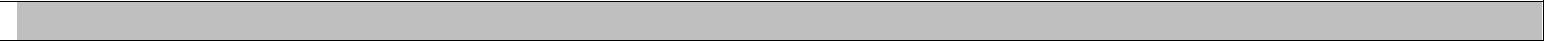 Achievements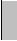 Received award for the performance of best Site Engineer at project site to complete the job single handily from construction to commissioning for RO Plant at Keihin India.Bagged Silver Medal in National Cricket Tournament during Josh 2011 at Jawahar Navodaya Vidhalaya, Kokrajhaar, Assam.Selected as “Coordinator” of organizing committee of hospitality team during Annual function at Jawahar Navodaya Vidhalaya, Meerut.Extra Curricular Activities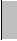 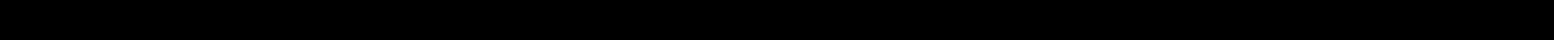 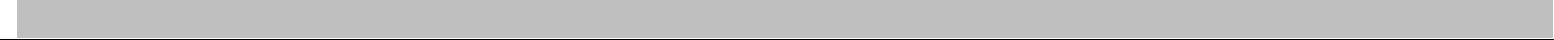 Won 1st prize in “General Knowledge Competition” in August, 2010 at Jawahar Navodaya Vidhalaya, Meerut.